Праздник «Осень в теремке» во второй младшей группе №8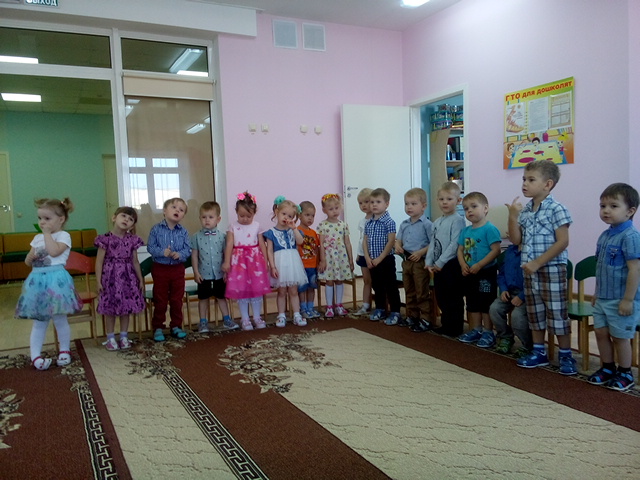 Песни пели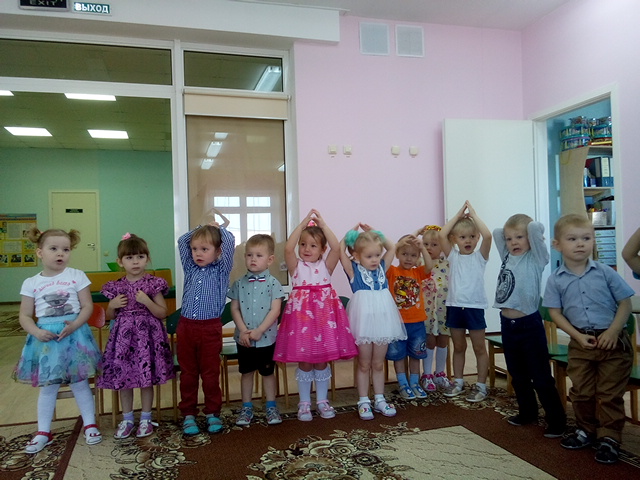 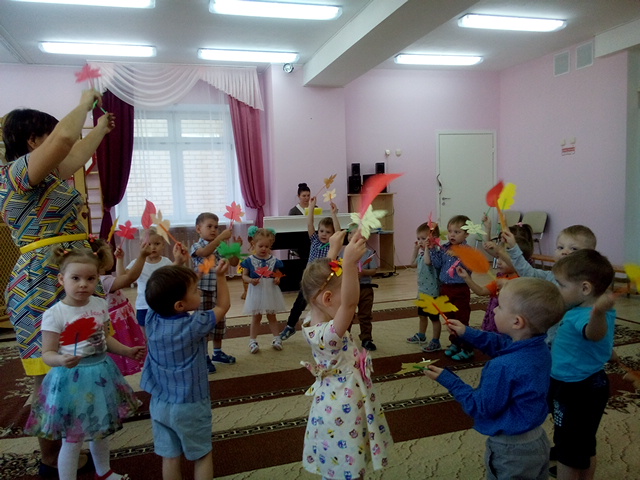 и плясали,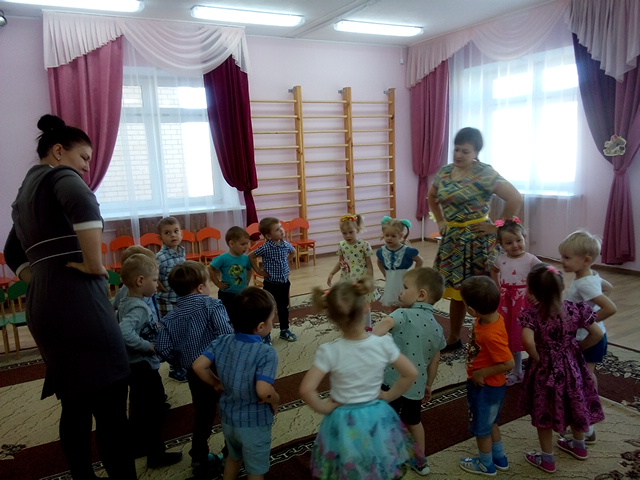 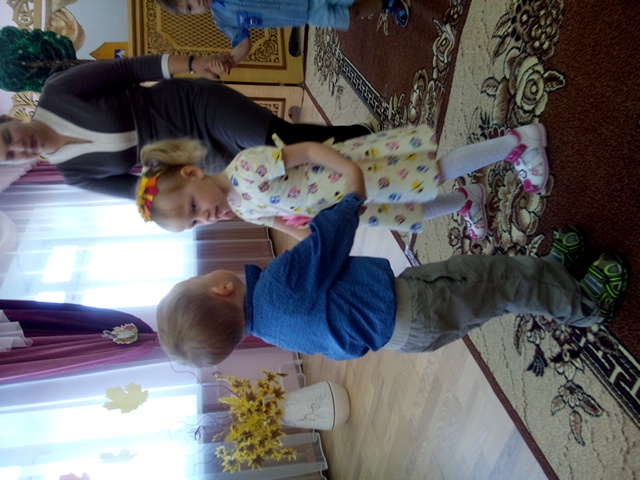 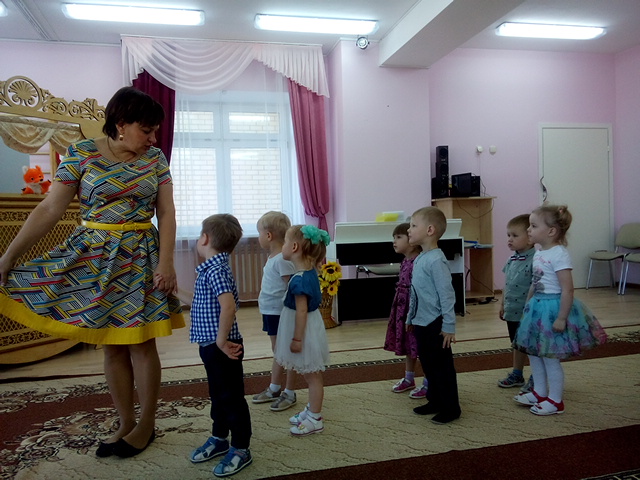 Урожай мы собирали,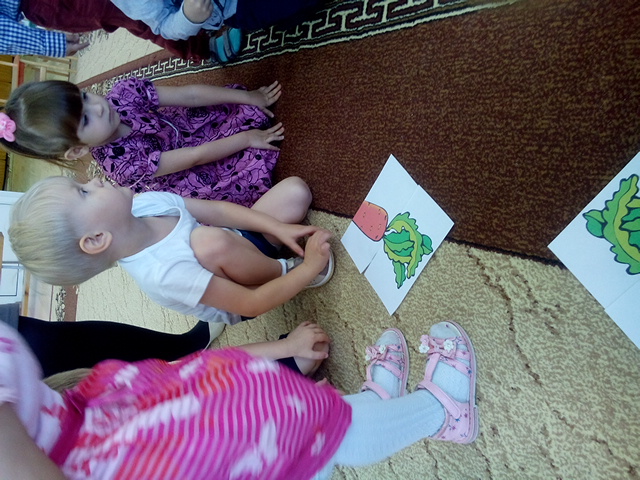 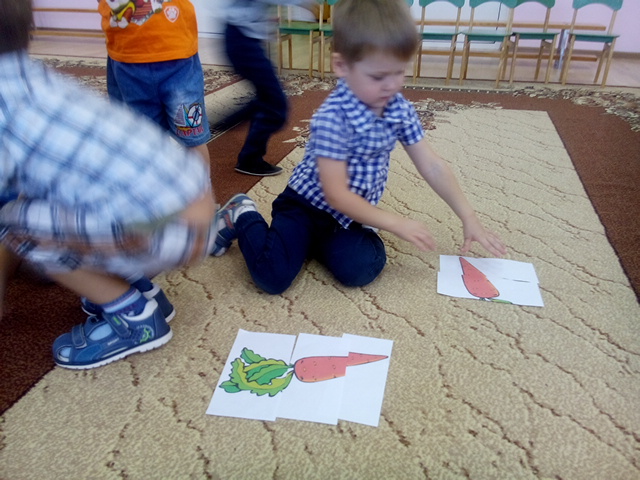 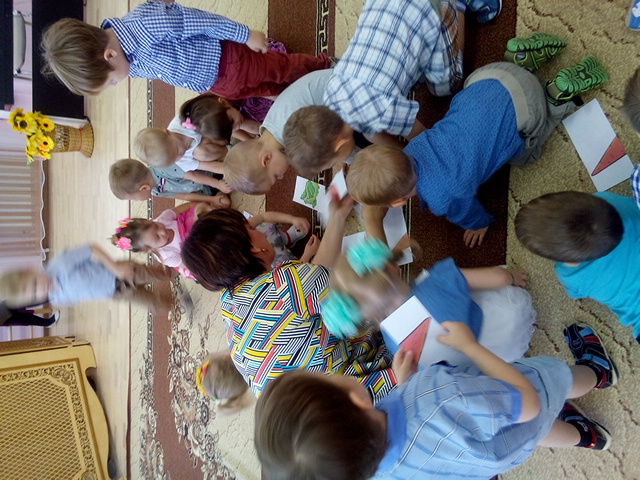 Угощенье получали,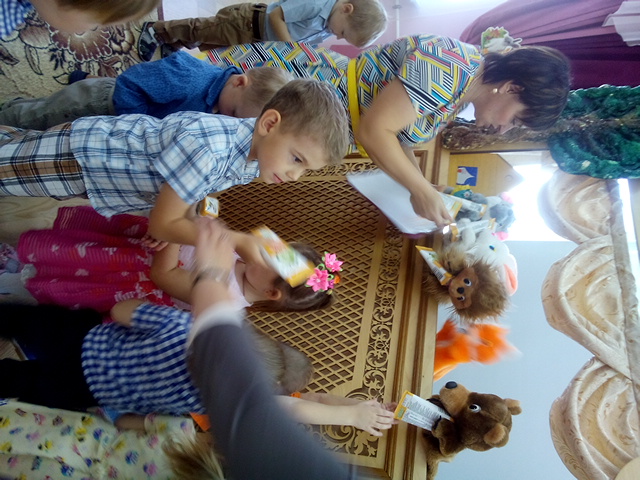 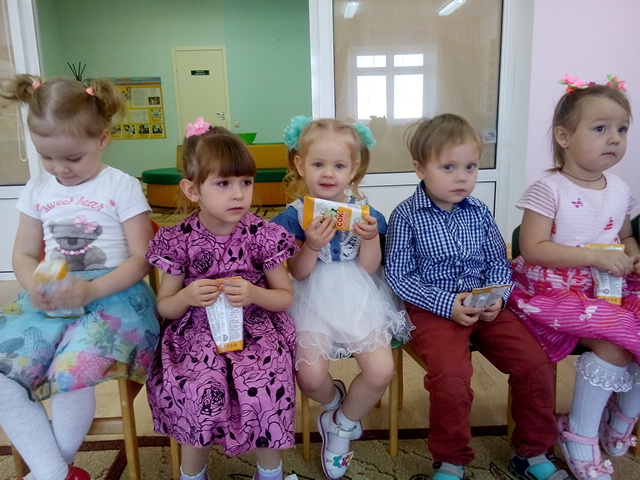 Веселились от души,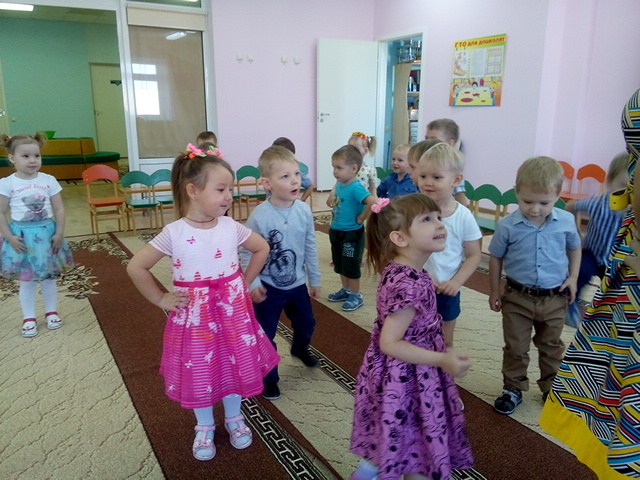 Вот какие малыши!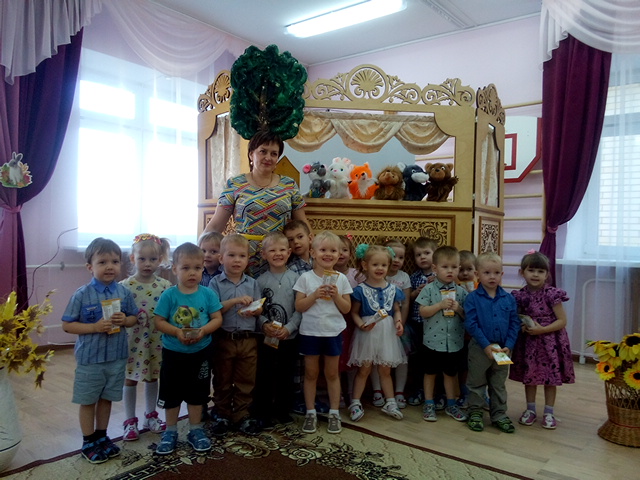 